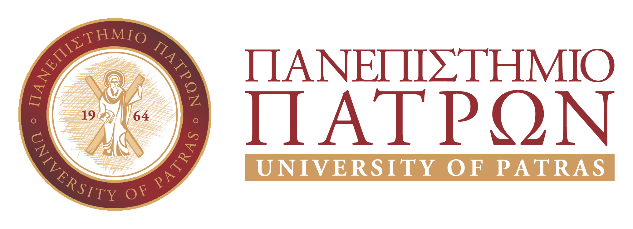 ΠΡΑΚΤΙΚΟ ΑΞΙΟΛΟΓΗΣΗΣ ΠΤΥΧΙΑΚΗΣ ΕΡΓΑΣΙΑΣ  Αρ. Πρωτοκόλλου:………………….. Ημερομηνία:…………………..ΠΡΟΣ: Γραμματεία Τμήματος ΔΕΤΒΑΘΜΟΛΟΓΙΑΤΑ ΜΕΛΗ ΤΗΣ ΕΠΙΤΡΟΠΗΣ ΕΞΕΤΑΣΗΣ ΠΤΥΧΙΑΚΗΣ ΕΡΓΑΣΙΑΣ                       Επιβλέπων	                       Μέλος	                              Μέλος             (Ονομ/μο, Υπογραφή      (Ονομ/μο, Υπογραφή)	(Ονομ/μο, Υπογραφή)ΕπώνυμοLast NameΌνομαFirst NameΑριθμός ΜητρώουΘέμα Πτυχιακής Εργασίας:Θέμα Πτυχιακής Εργασίας:Θέμα Πτυχιακής Εργασίας:Θέμα Πτυχιακής Εργασίας:Θέμα Πτυχιακής Εργασίας:Subject of Thesis:Subject of Thesis:Subject of Thesis:Subject of Thesis:Subject of Thesis:Επιβλέπων/ουσα Καθηγητής/τριαΕπιβλέπων/ουσα Καθηγητής/τριαSupervisorΗμ/νία Παρουσίασης Πτυχιακής ΕργασίαςΗμ/νία Παρουσίασης Πτυχιακής ΕργασίαςΟΝΟΜΑΤΕΠΩΝΥΜΟΙΔΙΟΤΗΤΑΒΑΘΜΟΣ(αριθμητικώς)ΒΑΘΜΟΣ(ολογράφως)ΕΠΙΒΛΕΠΩΝΜΕΛΟΣΜΕΛΟΣ